РОССИЙСКАЯ ФЕДЕРАЦИЯСОБРАНИЕ ДЕПУТАТОВ ФРУНЗЕНСКОГО СЕЛЬСОВЕТААЛЕЙСКОГО РАЙОНА АЛТАЙСКОГО КРАЯ(шестой созыв)Р Е Ш Е Н И Е26.05.2020                                                                                                       № 9с.ВавилонО распределении денежной премииФрунзенского сельсовета Алейского района Алтайского края за участие в районномпразднике «95- лет Алейскому району»В соответствии с ч. 4 ст. 15 Федерального закона от06.10.2003г. №131-ФЗ «Об общих принципах организации местного самоуправления в Российской Федерации», Собрание депутатов Фрунзенского сельсовета Алейского района Алтайского краяРЕШИЛО:1. Распределить денежные средства по программе «Устойчивое развитие сельских поселений» на приобретение:-фотоаппарат, утюг2. Контроль за исполнением оставляю за собой3.Обнародовать данное решение в установленном порядке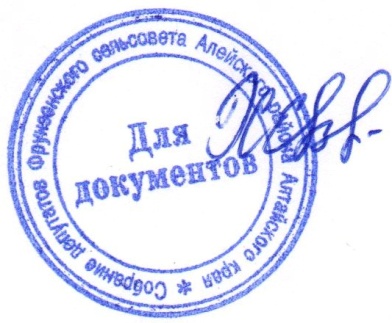 Глава сельсовета 	Е.В.Хорошилова